Fundraising Agreement 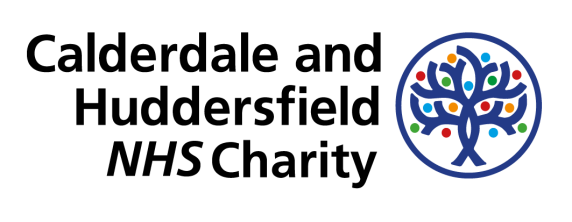 Thank you for choosing to raise funds for Calderdale and Huddersfield NHS CharityFundraiser Contact DetailsFundraiser Contact DetailsFundraiser Contact DetailsFundraiser Contact DetailsFundraiser Contact DetailsFundraiser Contact DetailsTitle: Title: First Name:First Name:Surname:Surname:Address Line 1: Address Line 1: Address Line 1: Address Line 1: Address Line 2:Address Line 2:Town:Town:Town:Town:Postcode:Postcode:Email Address:Email Address:Email Address:Email Address:Date of Birth:Date of Birth:If we need to contact you specifically about your fundraising activity or to update the personal data we store about you, we will use the contact details above. If you would also like to receive regular communications about the work of the charity and fundraising opportunities, please tick your preferred contact methods below:If we need to contact you specifically about your fundraising activity or to update the personal data we store about you, we will use the contact details above. If you would also like to receive regular communications about the work of the charity and fundraising opportunities, please tick your preferred contact methods below:If we need to contact you specifically about your fundraising activity or to update the personal data we store about you, we will use the contact details above. If you would also like to receive regular communications about the work of the charity and fundraising opportunities, please tick your preferred contact methods below:If we need to contact you specifically about your fundraising activity or to update the personal data we store about you, we will use the contact details above. If you would also like to receive regular communications about the work of the charity and fundraising opportunities, please tick your preferred contact methods below:If we need to contact you specifically about your fundraising activity or to update the personal data we store about you, we will use the contact details above. If you would also like to receive regular communications about the work of the charity and fundraising opportunities, please tick your preferred contact methods below:If we need to contact you specifically about your fundraising activity or to update the personal data we store about you, we will use the contact details above. If you would also like to receive regular communications about the work of the charity and fundraising opportunities, please tick your preferred contact methods below:EmailEmailEmailTelephoneTelephonePostWe promise to keep your data safe and never share it with third parties. Read our full privacy notice at cht,nhs.uk.about-us/our-nhs-charity.We promise to keep your data safe and never share it with third parties. Read our full privacy notice at cht,nhs.uk.about-us/our-nhs-charity.We promise to keep your data safe and never share it with third parties. Read our full privacy notice at cht,nhs.uk.about-us/our-nhs-charity.We promise to keep your data safe and never share it with third parties. Read our full privacy notice at cht,nhs.uk.about-us/our-nhs-charity.We promise to keep your data safe and never share it with third parties. Read our full privacy notice at cht,nhs.uk.about-us/our-nhs-charity.We promise to keep your data safe and never share it with third parties. Read our full privacy notice at cht,nhs.uk.about-us/our-nhs-charity.Fundraising Activity DetailsFundraising Activity DetailsFundraising Activity DetailsFundraising Activity DetailsFundraising Activity DetailsFundraising Activity DetailsDate of activity start and end:Date of activity start and end:Date of activity start and end:Date of activity start and end:Venue name and address:Venue name and address:Please provide full details of your fundraising activity or event (include how funds will be generated, how you will market the activity and how much you expect to raise):Please provide full details of your fundraising activity or event (include how funds will be generated, how you will market the activity and how much you expect to raise):Please provide full details of your fundraising activity or event (include how funds will be generated, how you will market the activity and how much you expect to raise):Please provide full details of your fundraising activity or event (include how funds will be generated, how you will market the activity and how much you expect to raise):Please provide full details of your fundraising activity or event (include how funds will be generated, how you will market the activity and how much you expect to raise):Please provide full details of your fundraising activity or event (include how funds will be generated, how you will market the activity and how much you expect to raise):Specify the team/service/ward or ‘General Fund’ to benefit from the money raised (we will honour the request whenever possible):Specify the team/service/ward or ‘General Fund’ to benefit from the money raised (we will honour the request whenever possible):Specify the team/service/ward or ‘General Fund’ to benefit from the money raised (we will honour the request whenever possible):Specify the team/service/ward or ‘General Fund’ to benefit from the money raised (we will honour the request whenever possible):Specify the team/service/ward or ‘General Fund’ to benefit from the money raised (we will honour the request whenever possible):Specify the team/service/ward or ‘General Fund’ to benefit from the money raised (we will honour the request whenever possible):Online fundraising page link (if applicable):Online fundraising page link (if applicable):Online fundraising page link (if applicable):Online fundraising page link (if applicable):Online fundraising page link (if applicable):Online fundraising page link (if applicable):Is there a special reason you are fundraising for Calderdale and Huddersfield NHS Charity?Is there a special reason you are fundraising for Calderdale and Huddersfield NHS Charity?Is there a special reason you are fundraising for Calderdale and Huddersfield NHS Charity?Is there a special reason you are fundraising for Calderdale and Huddersfield NHS Charity?Is there a special reason you are fundraising for Calderdale and Huddersfield NHS Charity?Is there a special reason you are fundraising for Calderdale and Huddersfield NHS Charity?Tick the box if you consent to details of your fundraising activity, including your name, being featured on the Trust websites and social media platforms.Tick the box if you consent to details of your fundraising activity, including your name, being featured on the Trust websites and social media platforms.Tick the box if you consent to details of your fundraising activity, including your name, being featured on the Trust websites and social media platforms.Tick the box if you consent to details of your fundraising activity, including your name, being featured on the Trust websites and social media platforms.Tick the box if you consent to details of your fundraising activity, including your name, being featured on the Trust websites and social media platforms.By signing this form, you agree you agree to the following:You have read the information in our Fundraising Pack and will ensure all activities are in line with relevant legislation and the Fundraising Regulators Code of Conduct. You will donate all funds to the charity within 28 days of the money being raised, without making any deductions. You will state you are raising money ‘in aid of Calderdale and Huddersfield NHS Charity’ on all communications to the public. You will not use our logo without permission. You will not conduct any additional fundraising activities other than those stated on this form, or otherwise agreed with the Charity Office. Signed by the FundraiserBy signing this form, you agree you agree to the following:You have read the information in our Fundraising Pack and will ensure all activities are in line with relevant legislation and the Fundraising Regulators Code of Conduct. You will donate all funds to the charity within 28 days of the money being raised, without making any deductions. You will state you are raising money ‘in aid of Calderdale and Huddersfield NHS Charity’ on all communications to the public. You will not use our logo without permission. You will not conduct any additional fundraising activities other than those stated on this form, or otherwise agreed with the Charity Office. Signed by the FundraiserBy signing this form, you agree you agree to the following:You have read the information in our Fundraising Pack and will ensure all activities are in line with relevant legislation and the Fundraising Regulators Code of Conduct. You will donate all funds to the charity within 28 days of the money being raised, without making any deductions. You will state you are raising money ‘in aid of Calderdale and Huddersfield NHS Charity’ on all communications to the public. You will not use our logo without permission. You will not conduct any additional fundraising activities other than those stated on this form, or otherwise agreed with the Charity Office. Signed by the FundraiserBy signing this form, you agree you agree to the following:You have read the information in our Fundraising Pack and will ensure all activities are in line with relevant legislation and the Fundraising Regulators Code of Conduct. You will donate all funds to the charity within 28 days of the money being raised, without making any deductions. You will state you are raising money ‘in aid of Calderdale and Huddersfield NHS Charity’ on all communications to the public. You will not use our logo without permission. You will not conduct any additional fundraising activities other than those stated on this form, or otherwise agreed with the Charity Office. Signed by the FundraiserBy signing this form, you agree you agree to the following:You have read the information in our Fundraising Pack and will ensure all activities are in line with relevant legislation and the Fundraising Regulators Code of Conduct. You will donate all funds to the charity within 28 days of the money being raised, without making any deductions. You will state you are raising money ‘in aid of Calderdale and Huddersfield NHS Charity’ on all communications to the public. You will not use our logo without permission. You will not conduct any additional fundraising activities other than those stated on this form, or otherwise agreed with the Charity Office. Signed by the FundraiserBy signing this form, you agree you agree to the following:You have read the information in our Fundraising Pack and will ensure all activities are in line with relevant legislation and the Fundraising Regulators Code of Conduct. You will donate all funds to the charity within 28 days of the money being raised, without making any deductions. You will state you are raising money ‘in aid of Calderdale and Huddersfield NHS Charity’ on all communications to the public. You will not use our logo without permission. You will not conduct any additional fundraising activities other than those stated on this form, or otherwise agreed with the Charity Office. Signed by the Fundraiser